İŞİN ADIPowerSupply BağlantısıPowerSupply BağlantısıPowerSupply BağlantısıPowerSupply BağlantısıPowerSupply BağlantısıPowerSupply BağlantısıPowerSupply BağlantısıPowerSupply BağlantısıPowerSupply BağlantısıPowerSupply BağlantısıİŞİN RESİM NOİŞİN RESİM NOİŞİN RESİM NOİŞİN RESİM NO13Proje – Resim / Rapor                                          
                              
                                              Sata Elektrik                                               İde Elektrik                     
                                                                                                                  
                                                
                    ATX 20 pin anakart Elektrik                                                    P4 X1 Anakart Elektrik   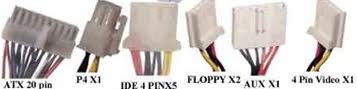 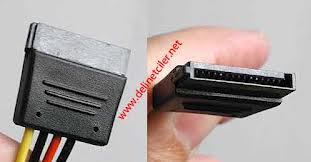 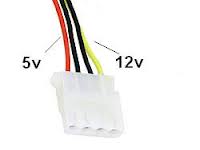 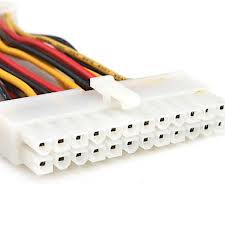 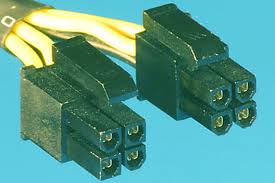 PowerSupply bilgisayar  kasasına 4 adet vida ile bağlanır. Bağlantıyı yaparken dikkatli olun sağlam bir şekilde bağlandığına emin olun. Şimdi ucundaki kabloları ne olduklarını öğrenelim. PowerSupply in ucundaki bu kablolar elektriği gerekli parçalara taşırlar. Bu kablolardan ikisi anakart üzerine, biri DVD-ROM, biri Hard-diske biri Disket okuyucuya, biri gerekiyorsa Ekran kartına takılır. Mecburi takılacak olanlar anakartın üzerine takılan ikisi ve hard-diske takılacak olandır. Diğerleri mecburi değildir. ATX 20 pin : Anakarta bağlanır ana bağlantıdır. Bir tarafında tırnak vardır. Takarken giriş yuvasında tırnağın girdiği yer vardır. Yuvaya takıp oturana kadar iki taraflı hafif hafif bastırın. Çok yüklenirseniz anakarta zarar verebilirsiniz. P4 X1 : Anakarta takılır. İşlemcinin hemen yanındadır. Üstünde tırnak vardır. Yuvasına takarken tırnağın yönüne göre takacaksınız.IDE 4 PINX5: Hard-disk, DVD-ROM, Fan gibi parçaların elektrik girişidir.
Proje – Resim / Rapor                                          
                              
                                              Sata Elektrik                                               İde Elektrik                     
                                                                                                                  
                                                
                    ATX 20 pin anakart Elektrik                                                    P4 X1 Anakart Elektrik   PowerSupply bilgisayar  kasasına 4 adet vida ile bağlanır. Bağlantıyı yaparken dikkatli olun sağlam bir şekilde bağlandığına emin olun. Şimdi ucundaki kabloları ne olduklarını öğrenelim. PowerSupply in ucundaki bu kablolar elektriği gerekli parçalara taşırlar. Bu kablolardan ikisi anakart üzerine, biri DVD-ROM, biri Hard-diske biri Disket okuyucuya, biri gerekiyorsa Ekran kartına takılır. Mecburi takılacak olanlar anakartın üzerine takılan ikisi ve hard-diske takılacak olandır. Diğerleri mecburi değildir. ATX 20 pin : Anakarta bağlanır ana bağlantıdır. Bir tarafında tırnak vardır. Takarken giriş yuvasında tırnağın girdiği yer vardır. Yuvaya takıp oturana kadar iki taraflı hafif hafif bastırın. Çok yüklenirseniz anakarta zarar verebilirsiniz. P4 X1 : Anakarta takılır. İşlemcinin hemen yanındadır. Üstünde tırnak vardır. Yuvasına takarken tırnağın yönüne göre takacaksınız.IDE 4 PINX5: Hard-disk, DVD-ROM, Fan gibi parçaların elektrik girişidir.
Proje – Resim / Rapor                                          
                              
                                              Sata Elektrik                                               İde Elektrik                     
                                                                                                                  
                                                
                    ATX 20 pin anakart Elektrik                                                    P4 X1 Anakart Elektrik   PowerSupply bilgisayar  kasasına 4 adet vida ile bağlanır. Bağlantıyı yaparken dikkatli olun sağlam bir şekilde bağlandığına emin olun. Şimdi ucundaki kabloları ne olduklarını öğrenelim. PowerSupply in ucundaki bu kablolar elektriği gerekli parçalara taşırlar. Bu kablolardan ikisi anakart üzerine, biri DVD-ROM, biri Hard-diske biri Disket okuyucuya, biri gerekiyorsa Ekran kartına takılır. Mecburi takılacak olanlar anakartın üzerine takılan ikisi ve hard-diske takılacak olandır. Diğerleri mecburi değildir. ATX 20 pin : Anakarta bağlanır ana bağlantıdır. Bir tarafında tırnak vardır. Takarken giriş yuvasında tırnağın girdiği yer vardır. Yuvaya takıp oturana kadar iki taraflı hafif hafif bastırın. Çok yüklenirseniz anakarta zarar verebilirsiniz. P4 X1 : Anakarta takılır. İşlemcinin hemen yanındadır. Üstünde tırnak vardır. Yuvasına takarken tırnağın yönüne göre takacaksınız.IDE 4 PINX5: Hard-disk, DVD-ROM, Fan gibi parçaların elektrik girişidir.
Proje – Resim / Rapor                                          
                              
                                              Sata Elektrik                                               İde Elektrik                     
                                                                                                                  
                                                
                    ATX 20 pin anakart Elektrik                                                    P4 X1 Anakart Elektrik   PowerSupply bilgisayar  kasasına 4 adet vida ile bağlanır. Bağlantıyı yaparken dikkatli olun sağlam bir şekilde bağlandığına emin olun. Şimdi ucundaki kabloları ne olduklarını öğrenelim. PowerSupply in ucundaki bu kablolar elektriği gerekli parçalara taşırlar. Bu kablolardan ikisi anakart üzerine, biri DVD-ROM, biri Hard-diske biri Disket okuyucuya, biri gerekiyorsa Ekran kartına takılır. Mecburi takılacak olanlar anakartın üzerine takılan ikisi ve hard-diske takılacak olandır. Diğerleri mecburi değildir. ATX 20 pin : Anakarta bağlanır ana bağlantıdır. Bir tarafında tırnak vardır. Takarken giriş yuvasında tırnağın girdiği yer vardır. Yuvaya takıp oturana kadar iki taraflı hafif hafif bastırın. Çok yüklenirseniz anakarta zarar verebilirsiniz. P4 X1 : Anakarta takılır. İşlemcinin hemen yanındadır. Üstünde tırnak vardır. Yuvasına takarken tırnağın yönüne göre takacaksınız.IDE 4 PINX5: Hard-disk, DVD-ROM, Fan gibi parçaların elektrik girişidir.
Proje – Resim / Rapor                                          
                              
                                              Sata Elektrik                                               İde Elektrik                     
                                                                                                                  
                                                
                    ATX 20 pin anakart Elektrik                                                    P4 X1 Anakart Elektrik   PowerSupply bilgisayar  kasasına 4 adet vida ile bağlanır. Bağlantıyı yaparken dikkatli olun sağlam bir şekilde bağlandığına emin olun. Şimdi ucundaki kabloları ne olduklarını öğrenelim. PowerSupply in ucundaki bu kablolar elektriği gerekli parçalara taşırlar. Bu kablolardan ikisi anakart üzerine, biri DVD-ROM, biri Hard-diske biri Disket okuyucuya, biri gerekiyorsa Ekran kartına takılır. Mecburi takılacak olanlar anakartın üzerine takılan ikisi ve hard-diske takılacak olandır. Diğerleri mecburi değildir. ATX 20 pin : Anakarta bağlanır ana bağlantıdır. Bir tarafında tırnak vardır. Takarken giriş yuvasında tırnağın girdiği yer vardır. Yuvaya takıp oturana kadar iki taraflı hafif hafif bastırın. Çok yüklenirseniz anakarta zarar verebilirsiniz. P4 X1 : Anakarta takılır. İşlemcinin hemen yanındadır. Üstünde tırnak vardır. Yuvasına takarken tırnağın yönüne göre takacaksınız.IDE 4 PINX5: Hard-disk, DVD-ROM, Fan gibi parçaların elektrik girişidir.
Proje – Resim / Rapor                                          
                              
                                              Sata Elektrik                                               İde Elektrik                     
                                                                                                                  
                                                
                    ATX 20 pin anakart Elektrik                                                    P4 X1 Anakart Elektrik   PowerSupply bilgisayar  kasasına 4 adet vida ile bağlanır. Bağlantıyı yaparken dikkatli olun sağlam bir şekilde bağlandığına emin olun. Şimdi ucundaki kabloları ne olduklarını öğrenelim. PowerSupply in ucundaki bu kablolar elektriği gerekli parçalara taşırlar. Bu kablolardan ikisi anakart üzerine, biri DVD-ROM, biri Hard-diske biri Disket okuyucuya, biri gerekiyorsa Ekran kartına takılır. Mecburi takılacak olanlar anakartın üzerine takılan ikisi ve hard-diske takılacak olandır. Diğerleri mecburi değildir. ATX 20 pin : Anakarta bağlanır ana bağlantıdır. Bir tarafında tırnak vardır. Takarken giriş yuvasında tırnağın girdiği yer vardır. Yuvaya takıp oturana kadar iki taraflı hafif hafif bastırın. Çok yüklenirseniz anakarta zarar verebilirsiniz. P4 X1 : Anakarta takılır. İşlemcinin hemen yanındadır. Üstünde tırnak vardır. Yuvasına takarken tırnağın yönüne göre takacaksınız.IDE 4 PINX5: Hard-disk, DVD-ROM, Fan gibi parçaların elektrik girişidir.
Proje – Resim / Rapor                                          
                              
                                              Sata Elektrik                                               İde Elektrik                     
                                                                                                                  
                                                
                    ATX 20 pin anakart Elektrik                                                    P4 X1 Anakart Elektrik   PowerSupply bilgisayar  kasasına 4 adet vida ile bağlanır. Bağlantıyı yaparken dikkatli olun sağlam bir şekilde bağlandığına emin olun. Şimdi ucundaki kabloları ne olduklarını öğrenelim. PowerSupply in ucundaki bu kablolar elektriği gerekli parçalara taşırlar. Bu kablolardan ikisi anakart üzerine, biri DVD-ROM, biri Hard-diske biri Disket okuyucuya, biri gerekiyorsa Ekran kartına takılır. Mecburi takılacak olanlar anakartın üzerine takılan ikisi ve hard-diske takılacak olandır. Diğerleri mecburi değildir. ATX 20 pin : Anakarta bağlanır ana bağlantıdır. Bir tarafında tırnak vardır. Takarken giriş yuvasında tırnağın girdiği yer vardır. Yuvaya takıp oturana kadar iki taraflı hafif hafif bastırın. Çok yüklenirseniz anakarta zarar verebilirsiniz. P4 X1 : Anakarta takılır. İşlemcinin hemen yanındadır. Üstünde tırnak vardır. Yuvasına takarken tırnağın yönüne göre takacaksınız.IDE 4 PINX5: Hard-disk, DVD-ROM, Fan gibi parçaların elektrik girişidir.
Proje – Resim / Rapor                                          
                              
                                              Sata Elektrik                                               İde Elektrik                     
                                                                                                                  
                                                
                    ATX 20 pin anakart Elektrik                                                    P4 X1 Anakart Elektrik   PowerSupply bilgisayar  kasasına 4 adet vida ile bağlanır. Bağlantıyı yaparken dikkatli olun sağlam bir şekilde bağlandığına emin olun. Şimdi ucundaki kabloları ne olduklarını öğrenelim. PowerSupply in ucundaki bu kablolar elektriği gerekli parçalara taşırlar. Bu kablolardan ikisi anakart üzerine, biri DVD-ROM, biri Hard-diske biri Disket okuyucuya, biri gerekiyorsa Ekran kartına takılır. Mecburi takılacak olanlar anakartın üzerine takılan ikisi ve hard-diske takılacak olandır. Diğerleri mecburi değildir. ATX 20 pin : Anakarta bağlanır ana bağlantıdır. Bir tarafında tırnak vardır. Takarken giriş yuvasında tırnağın girdiği yer vardır. Yuvaya takıp oturana kadar iki taraflı hafif hafif bastırın. Çok yüklenirseniz anakarta zarar verebilirsiniz. P4 X1 : Anakarta takılır. İşlemcinin hemen yanındadır. Üstünde tırnak vardır. Yuvasına takarken tırnağın yönüne göre takacaksınız.IDE 4 PINX5: Hard-disk, DVD-ROM, Fan gibi parçaların elektrik girişidir.
Proje – Resim / Rapor                                          
                              
                                              Sata Elektrik                                               İde Elektrik                     
                                                                                                                  
                                                
                    ATX 20 pin anakart Elektrik                                                    P4 X1 Anakart Elektrik   PowerSupply bilgisayar  kasasına 4 adet vida ile bağlanır. Bağlantıyı yaparken dikkatli olun sağlam bir şekilde bağlandığına emin olun. Şimdi ucundaki kabloları ne olduklarını öğrenelim. PowerSupply in ucundaki bu kablolar elektriği gerekli parçalara taşırlar. Bu kablolardan ikisi anakart üzerine, biri DVD-ROM, biri Hard-diske biri Disket okuyucuya, biri gerekiyorsa Ekran kartına takılır. Mecburi takılacak olanlar anakartın üzerine takılan ikisi ve hard-diske takılacak olandır. Diğerleri mecburi değildir. ATX 20 pin : Anakarta bağlanır ana bağlantıdır. Bir tarafında tırnak vardır. Takarken giriş yuvasında tırnağın girdiği yer vardır. Yuvaya takıp oturana kadar iki taraflı hafif hafif bastırın. Çok yüklenirseniz anakarta zarar verebilirsiniz. P4 X1 : Anakarta takılır. İşlemcinin hemen yanındadır. Üstünde tırnak vardır. Yuvasına takarken tırnağın yönüne göre takacaksınız.IDE 4 PINX5: Hard-disk, DVD-ROM, Fan gibi parçaların elektrik girişidir.
Proje – Resim / Rapor                                          
                              
                                              Sata Elektrik                                               İde Elektrik                     
                                                                                                                  
                                                
                    ATX 20 pin anakart Elektrik                                                    P4 X1 Anakart Elektrik   PowerSupply bilgisayar  kasasına 4 adet vida ile bağlanır. Bağlantıyı yaparken dikkatli olun sağlam bir şekilde bağlandığına emin olun. Şimdi ucundaki kabloları ne olduklarını öğrenelim. PowerSupply in ucundaki bu kablolar elektriği gerekli parçalara taşırlar. Bu kablolardan ikisi anakart üzerine, biri DVD-ROM, biri Hard-diske biri Disket okuyucuya, biri gerekiyorsa Ekran kartına takılır. Mecburi takılacak olanlar anakartın üzerine takılan ikisi ve hard-diske takılacak olandır. Diğerleri mecburi değildir. ATX 20 pin : Anakarta bağlanır ana bağlantıdır. Bir tarafında tırnak vardır. Takarken giriş yuvasında tırnağın girdiği yer vardır. Yuvaya takıp oturana kadar iki taraflı hafif hafif bastırın. Çok yüklenirseniz anakarta zarar verebilirsiniz. P4 X1 : Anakarta takılır. İşlemcinin hemen yanındadır. Üstünde tırnak vardır. Yuvasına takarken tırnağın yönüne göre takacaksınız.IDE 4 PINX5: Hard-disk, DVD-ROM, Fan gibi parçaların elektrik girişidir.
Proje – Resim / Rapor                                          
                              
                                              Sata Elektrik                                               İde Elektrik                     
                                                                                                                  
                                                
                    ATX 20 pin anakart Elektrik                                                    P4 X1 Anakart Elektrik   PowerSupply bilgisayar  kasasına 4 adet vida ile bağlanır. Bağlantıyı yaparken dikkatli olun sağlam bir şekilde bağlandığına emin olun. Şimdi ucundaki kabloları ne olduklarını öğrenelim. PowerSupply in ucundaki bu kablolar elektriği gerekli parçalara taşırlar. Bu kablolardan ikisi anakart üzerine, biri DVD-ROM, biri Hard-diske biri Disket okuyucuya, biri gerekiyorsa Ekran kartına takılır. Mecburi takılacak olanlar anakartın üzerine takılan ikisi ve hard-diske takılacak olandır. Diğerleri mecburi değildir. ATX 20 pin : Anakarta bağlanır ana bağlantıdır. Bir tarafında tırnak vardır. Takarken giriş yuvasında tırnağın girdiği yer vardır. Yuvaya takıp oturana kadar iki taraflı hafif hafif bastırın. Çok yüklenirseniz anakarta zarar verebilirsiniz. P4 X1 : Anakarta takılır. İşlemcinin hemen yanındadır. Üstünde tırnak vardır. Yuvasına takarken tırnağın yönüne göre takacaksınız.IDE 4 PINX5: Hard-disk, DVD-ROM, Fan gibi parçaların elektrik girişidir.
Proje – Resim / Rapor                                          
                              
                                              Sata Elektrik                                               İde Elektrik                     
                                                                                                                  
                                                
                    ATX 20 pin anakart Elektrik                                                    P4 X1 Anakart Elektrik   PowerSupply bilgisayar  kasasına 4 adet vida ile bağlanır. Bağlantıyı yaparken dikkatli olun sağlam bir şekilde bağlandığına emin olun. Şimdi ucundaki kabloları ne olduklarını öğrenelim. PowerSupply in ucundaki bu kablolar elektriği gerekli parçalara taşırlar. Bu kablolardan ikisi anakart üzerine, biri DVD-ROM, biri Hard-diske biri Disket okuyucuya, biri gerekiyorsa Ekran kartına takılır. Mecburi takılacak olanlar anakartın üzerine takılan ikisi ve hard-diske takılacak olandır. Diğerleri mecburi değildir. ATX 20 pin : Anakarta bağlanır ana bağlantıdır. Bir tarafında tırnak vardır. Takarken giriş yuvasında tırnağın girdiği yer vardır. Yuvaya takıp oturana kadar iki taraflı hafif hafif bastırın. Çok yüklenirseniz anakarta zarar verebilirsiniz. P4 X1 : Anakarta takılır. İşlemcinin hemen yanındadır. Üstünde tırnak vardır. Yuvasına takarken tırnağın yönüne göre takacaksınız.IDE 4 PINX5: Hard-disk, DVD-ROM, Fan gibi parçaların elektrik girişidir.
Proje – Resim / Rapor                                          
                              
                                              Sata Elektrik                                               İde Elektrik                     
                                                                                                                  
                                                
                    ATX 20 pin anakart Elektrik                                                    P4 X1 Anakart Elektrik   PowerSupply bilgisayar  kasasına 4 adet vida ile bağlanır. Bağlantıyı yaparken dikkatli olun sağlam bir şekilde bağlandığına emin olun. Şimdi ucundaki kabloları ne olduklarını öğrenelim. PowerSupply in ucundaki bu kablolar elektriği gerekli parçalara taşırlar. Bu kablolardan ikisi anakart üzerine, biri DVD-ROM, biri Hard-diske biri Disket okuyucuya, biri gerekiyorsa Ekran kartına takılır. Mecburi takılacak olanlar anakartın üzerine takılan ikisi ve hard-diske takılacak olandır. Diğerleri mecburi değildir. ATX 20 pin : Anakarta bağlanır ana bağlantıdır. Bir tarafında tırnak vardır. Takarken giriş yuvasında tırnağın girdiği yer vardır. Yuvaya takıp oturana kadar iki taraflı hafif hafif bastırın. Çok yüklenirseniz anakarta zarar verebilirsiniz. P4 X1 : Anakarta takılır. İşlemcinin hemen yanındadır. Üstünde tırnak vardır. Yuvasına takarken tırnağın yönüne göre takacaksınız.IDE 4 PINX5: Hard-disk, DVD-ROM, Fan gibi parçaların elektrik girişidir.
Proje – Resim / Rapor                                          
                              
                                              Sata Elektrik                                               İde Elektrik                     
                                                                                                                  
                                                
                    ATX 20 pin anakart Elektrik                                                    P4 X1 Anakart Elektrik   PowerSupply bilgisayar  kasasına 4 adet vida ile bağlanır. Bağlantıyı yaparken dikkatli olun sağlam bir şekilde bağlandığına emin olun. Şimdi ucundaki kabloları ne olduklarını öğrenelim. PowerSupply in ucundaki bu kablolar elektriği gerekli parçalara taşırlar. Bu kablolardan ikisi anakart üzerine, biri DVD-ROM, biri Hard-diske biri Disket okuyucuya, biri gerekiyorsa Ekran kartına takılır. Mecburi takılacak olanlar anakartın üzerine takılan ikisi ve hard-diske takılacak olandır. Diğerleri mecburi değildir. ATX 20 pin : Anakarta bağlanır ana bağlantıdır. Bir tarafında tırnak vardır. Takarken giriş yuvasında tırnağın girdiği yer vardır. Yuvaya takıp oturana kadar iki taraflı hafif hafif bastırın. Çok yüklenirseniz anakarta zarar verebilirsiniz. P4 X1 : Anakarta takılır. İşlemcinin hemen yanındadır. Üstünde tırnak vardır. Yuvasına takarken tırnağın yönüne göre takacaksınız.IDE 4 PINX5: Hard-disk, DVD-ROM, Fan gibi parçaların elektrik girişidir.
Proje – Resim / Rapor                                          
                              
                                              Sata Elektrik                                               İde Elektrik                     
                                                                                                                  
                                                
                    ATX 20 pin anakart Elektrik                                                    P4 X1 Anakart Elektrik   PowerSupply bilgisayar  kasasına 4 adet vida ile bağlanır. Bağlantıyı yaparken dikkatli olun sağlam bir şekilde bağlandığına emin olun. Şimdi ucundaki kabloları ne olduklarını öğrenelim. PowerSupply in ucundaki bu kablolar elektriği gerekli parçalara taşırlar. Bu kablolardan ikisi anakart üzerine, biri DVD-ROM, biri Hard-diske biri Disket okuyucuya, biri gerekiyorsa Ekran kartına takılır. Mecburi takılacak olanlar anakartın üzerine takılan ikisi ve hard-diske takılacak olandır. Diğerleri mecburi değildir. ATX 20 pin : Anakarta bağlanır ana bağlantıdır. Bir tarafında tırnak vardır. Takarken giriş yuvasında tırnağın girdiği yer vardır. Yuvaya takıp oturana kadar iki taraflı hafif hafif bastırın. Çok yüklenirseniz anakarta zarar verebilirsiniz. P4 X1 : Anakarta takılır. İşlemcinin hemen yanındadır. Üstünde tırnak vardır. Yuvasına takarken tırnağın yönüne göre takacaksınız.IDE 4 PINX5: Hard-disk, DVD-ROM, Fan gibi parçaların elektrik girişidir.
Proje – Resim / Rapor                                          
                              
                                              Sata Elektrik                                               İde Elektrik                     
                                                                                                                  
                                                
                    ATX 20 pin anakart Elektrik                                                    P4 X1 Anakart Elektrik   PowerSupply bilgisayar  kasasına 4 adet vida ile bağlanır. Bağlantıyı yaparken dikkatli olun sağlam bir şekilde bağlandığına emin olun. Şimdi ucundaki kabloları ne olduklarını öğrenelim. PowerSupply in ucundaki bu kablolar elektriği gerekli parçalara taşırlar. Bu kablolardan ikisi anakart üzerine, biri DVD-ROM, biri Hard-diske biri Disket okuyucuya, biri gerekiyorsa Ekran kartına takılır. Mecburi takılacak olanlar anakartın üzerine takılan ikisi ve hard-diske takılacak olandır. Diğerleri mecburi değildir. ATX 20 pin : Anakarta bağlanır ana bağlantıdır. Bir tarafında tırnak vardır. Takarken giriş yuvasında tırnağın girdiği yer vardır. Yuvaya takıp oturana kadar iki taraflı hafif hafif bastırın. Çok yüklenirseniz anakarta zarar verebilirsiniz. P4 X1 : Anakarta takılır. İşlemcinin hemen yanındadır. Üstünde tırnak vardır. Yuvasına takarken tırnağın yönüne göre takacaksınız.IDE 4 PINX5: Hard-disk, DVD-ROM, Fan gibi parçaların elektrik girişidir.
İŞE BAŞLAMAİŞE BAŞLAMAİŞİ BİTİRMEDEĞERLENDİRMEDEĞERLENDİRMEDEĞERLENDİRMEDEĞERLENDİRMEDEĞERLENDİRMEDEĞERLENDİRMEDEĞERLENDİRMEDEĞERLENDİRMEDEĞERLENDİRMEDEĞERLENDİRMEDEĞERLENDİRMEDEĞERLENDİRMEDEĞERLENDİRMETarihi : …./…./201..
 Saati  : ………………..Tarihi : …./…./201..
 Saati  : ………………..Tarihi : …./…./201
Saati  : ……………Değerlendirmeye
Esas KritelerTaktir Edilen
Toplam PuanTaktir Edilen
Toplam PuanTaktir Edilen
Toplam PuanVerilen Süre
………………. SaatVerilen Süre
………………. SaatKullanılan Süre
………………. SaatDeğerlendirme 
Tam PuanıRakam
İleYazı
İleYazı
İle…………….Dakika…………….Dakika…………….Dakikaİşe Verilen PuanÖĞRENCİNİNÖĞRENCİNİNÖĞRENCİNİNEĞİTİCİ PERSONELİNEĞİTİCİ PERSONELİNEĞİTİCİ PERSONELİNEĞİTİCİ PERSONELİNEĞİTİCİ PERSONELİNEĞİTİCİ PERSONELİNKOORDİNATÖR ÖĞRETMENİNKOORDİNATÖR ÖĞRETMENİNKOORDİNATÖR ÖĞRETMENİNKOORDİNATÖR ÖĞRETMENİNKOORDİNATÖR ÖĞRETMENİNKOORDİNATÖR ÖĞRETMENİNKOORDİNATÖR ÖĞRETMENİNAdı Soyadı :  Hamza KAHRAMAN
İmzası        : …………………………………….Adı Soyadı :  Hamza KAHRAMAN
İmzası        : …………………………………….Adı Soyadı :  Hamza KAHRAMAN
İmzası        : …………………………………….Adı Soyadı :  Nuri SÜRMEN
İmzası        : …………………………………….Adı Soyadı :  Nuri SÜRMEN
İmzası        : …………………………………….Adı Soyadı :  Nuri SÜRMEN
İmzası        : …………………………………….Adı Soyadı :  Nuri SÜRMEN
İmzası        : …………………………………….Adı Soyadı :  Nuri SÜRMEN
İmzası        : …………………………………….Adı Soyadı :  Nuri SÜRMEN
İmzası        : …………………………………….Adı Soyadı :  Birnaz ERUSTA
İmzası        : ……………………………..Adı Soyadı :  Birnaz ERUSTA
İmzası        : ……………………………..Adı Soyadı :  Birnaz ERUSTA
İmzası        : ……………………………..Adı Soyadı :  Birnaz ERUSTA
İmzası        : ……………………………..Adı Soyadı :  Birnaz ERUSTA
İmzası        : ……………………………..Adı Soyadı :  Birnaz ERUSTA
İmzası        : ……………………………..Adı Soyadı :  Birnaz ERUSTA
İmzası        : ……………………………..